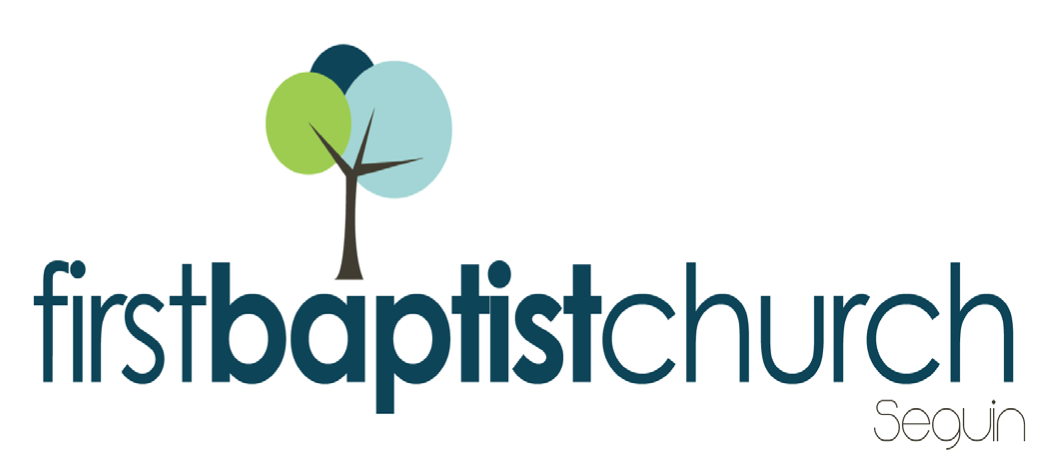 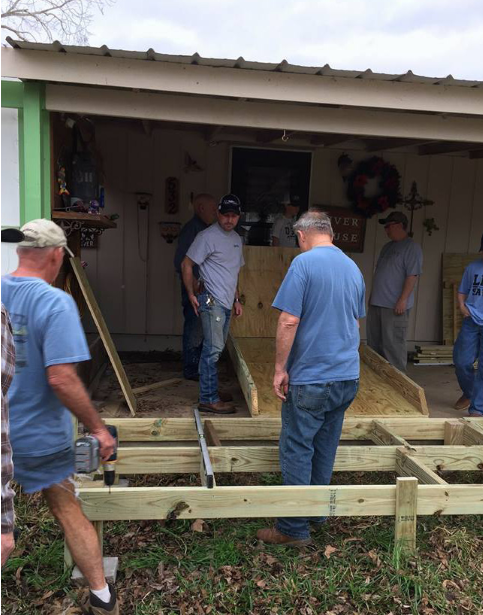 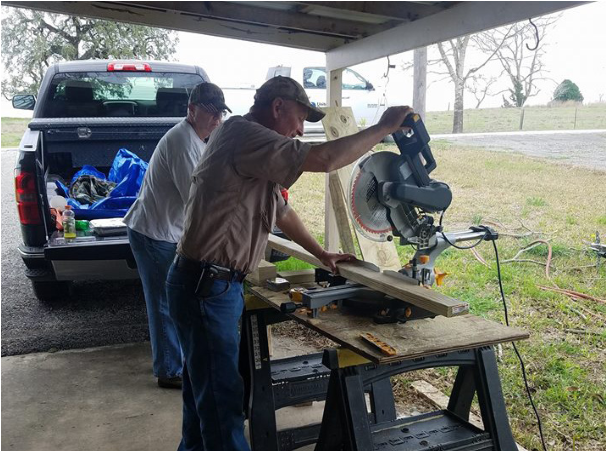 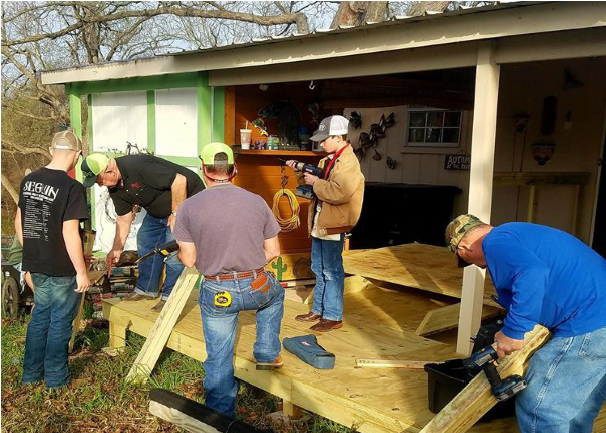 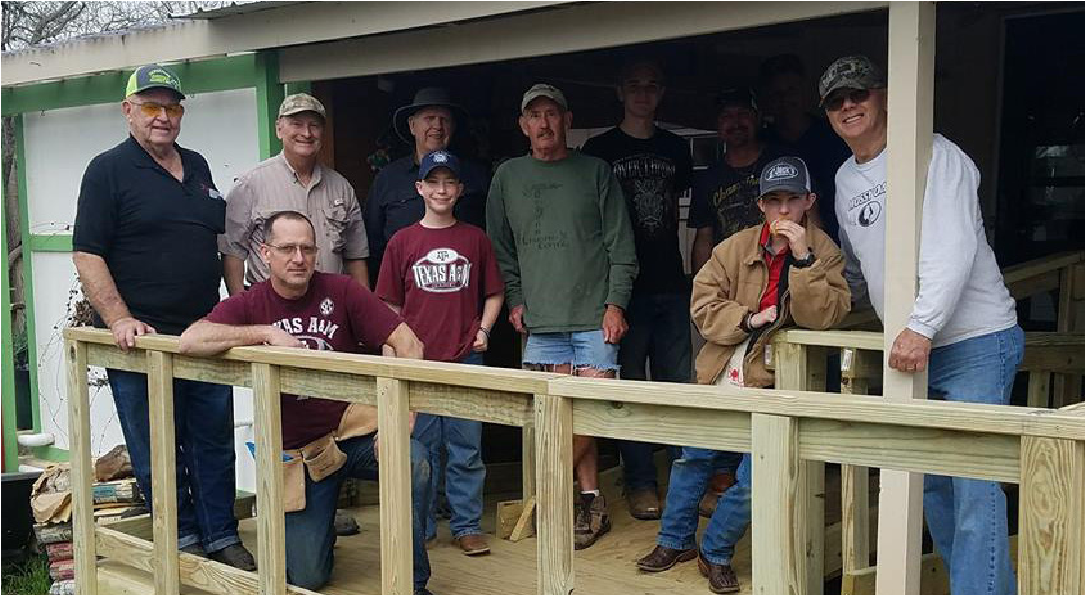 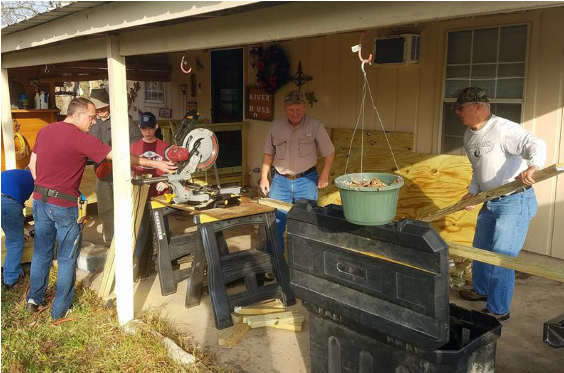 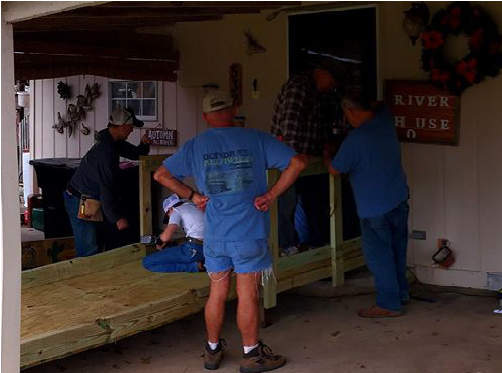 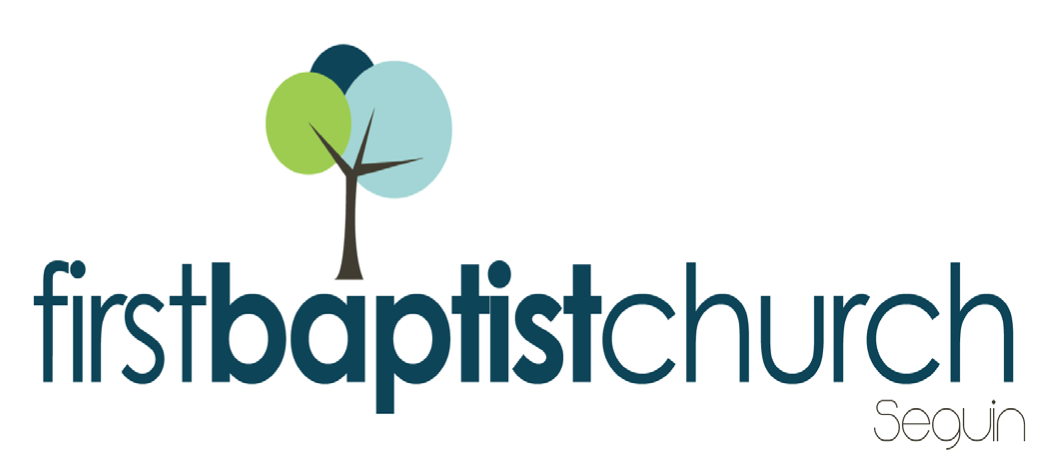 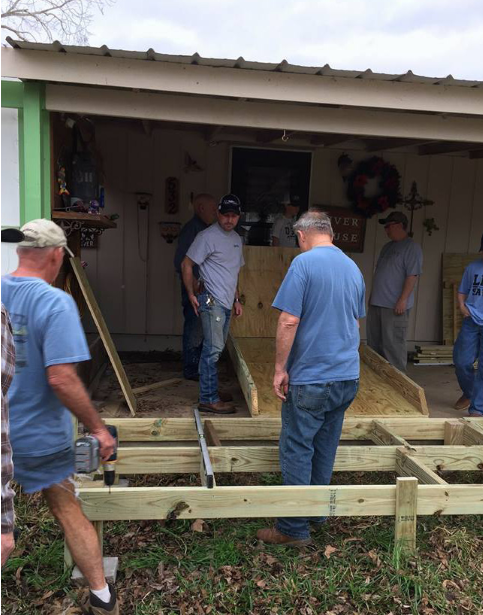 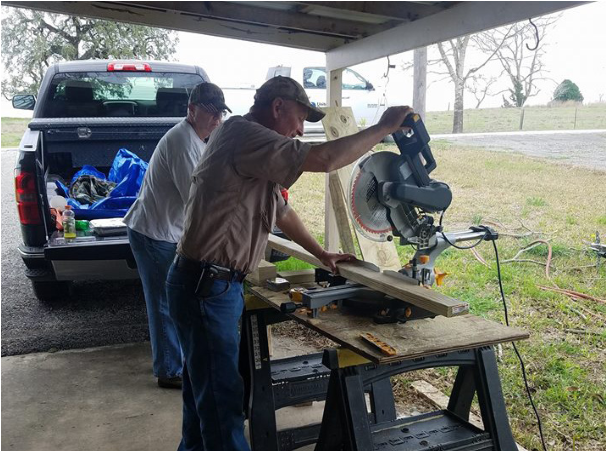 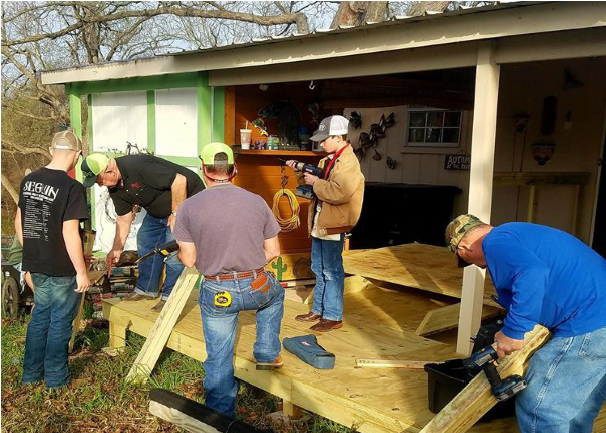 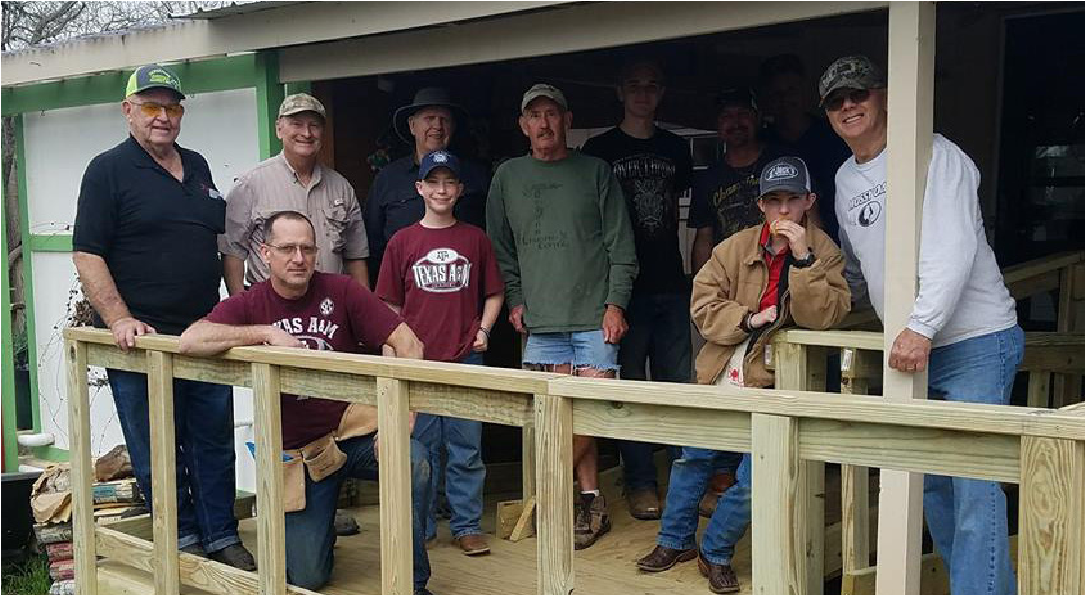 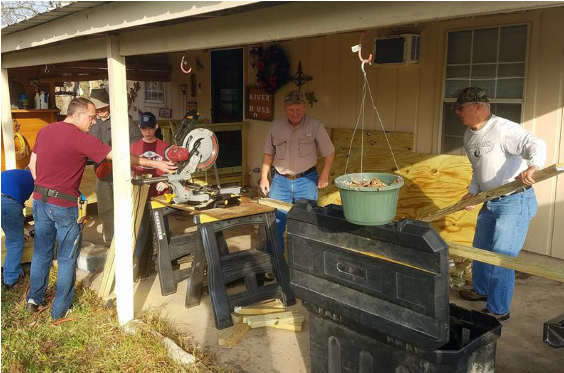 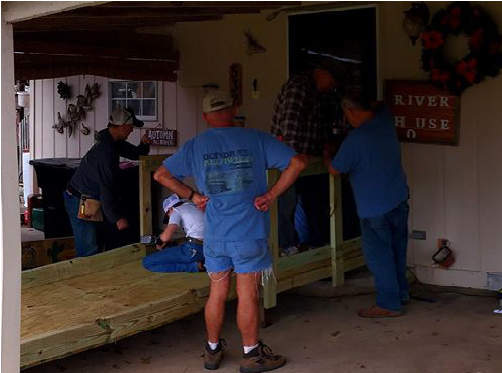 MORNING SERVICEMarch 11, 2018    10:30 amGREAT IS THE LORD (Hymn #12)             CongregationABSOLUTELY NOTHIN’                  Music Makers ChoirWELCOME/PRAYERDETROIT			         				     VideoWORSHIP MEDLEY				  CongregationThe Lily of the Valley (Hymn #189)Revelation Song10,000 ReasonsSCRIPTURE – Ezekiel 17: 1-10 *       Cheney StephensonMESSAGE:  PARABLE OF THE TWO EAGLESRESPONDING TO GOD’S WORD             CongregationIn the Garden (Hymn #187)Offering             					Prayer					          Whitney ReeseThe Lion and the Lamb     Praise Team & CongregationBENEDICTION*    Children 4 years old thru First Grade dismissed for children’s worship following this scripture reading The flowers are placed today in loving memory of Dianne Mangum.EVENING SERVICEPlease join us for a traditional service of hymns and verse by verse preaching. Bro. Josh will be preaching. CELEBRATE THE RESSURECTION!APRIL 1We hope you and your family will join us Easter Morning for a service full of worship and wonder of our Lord, Jesus Christ. We would like to encourage you to invite a friend or family member to church that morning so that they may hear the Good news. Worship will begin at 10:30 AM and there will be no evening service that night. ANNUAL DESSERT AUCTIONMARCH 25In tandem with the Annie Armstrong Easter Offering, we will be holding a live auction of specialty desserts as a fun way to raise money toward such an important offering. If you would like to submit a dessert or pie for the auction, please sign up in the church foyer or in your Bible Fellowship Group class. Remember that you will need to bring 2 of each dessert or pie you wish to submit (one for trying, one for buying). 